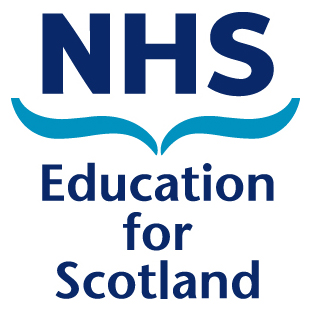 Please list all learners attached to the practice, including medical and nursing students, FY2s, GP Trainees, GP Retainers and career start doctors and include the names of those who have responsibility for the supervision of the various groups of learners.Include these in the following table: THE CRITERIAPre-visit information – to be completed by the practice as part of the applicationInformation collected at the time of the visit – to be completed by the practice visitorThe Mentor1.	The practice will nominate a Mentor.	Application form to be completed2.	The Mentor will demonstrate a commitment to their own professional development and continuing medical education.3.	The Mentor should have some expertise in teaching and be able to discuss progress with the Retainer.4.	The practice will organise protected time (a minimum of one hour per month) to provide meeting time for the Mentor and Retainer.  These sessions must be recorded in the Retainer’s annual appraisal form.  The Retainer should complete an annual Retainer appraisal form.5.	The Mentor should encourage the Retainer to devise their own learning plan.6.	The Mentor should encourage the Retainer to take part in practice activities including partnership and practice meetings.7.	The Mentor should encourage the Retainer to ensure they meet the requirements for annual appraisal / revalidation and the educational requirements to remain on the Retainer scheme.8.	The Mentor should be prepared to manage concerns about the performance of the Retainer.Any queries please contact one of the following:West – nes.westdrs@nhs.scot  -  Catrina Gordon, Joyce Quin and Adviser Jane DeighanSouth East – southeastdrs@nes.scot.nhs.uk  - Anne Bell and Adviser Alice TraversEast – southeastdrs@nes.scot.nhs.uk   - Anne Bell and Adviser Alice Travers
North -  nothdrs@nes.scot.nhs.uk - Anne Bell and Adviser Moshood Masha Some Fundamental information This section is about you as a doctor and educator Some Fundamental information This section is about you as a doctor and educatorYour name: Your name: GMC number:  GMC number:  Date of most recent GMS appraisal:  Date of most recent GMS appraisal:  Date of most recent Revalidation (if applicable):  Date of most recent Revalidation (if applicable):  Is this your first approval for the GP Retainer Scheme? Is this your first approval for the GP Retainer Scheme? If no, date of first approval as Retainer Mentor:  If no, date of first approval as Retainer Mentor:  Do you currently have any restrictions on your licence to practise?If yes, please provide details:  Do you currently have any restrictions on your licence to practise?If yes, please provide details:  Please list your qualifications, including MRCGP & other postgraduate qualifications:Please list your qualifications, including MRCGP & other postgraduate qualifications:Date when you commenced work in current practice?  Date when you commenced work in current practice?  What is your weekly GP session commitment?  What is your weekly GP session commitment?  Please list any regular external commitments you have and sessional time spent on these commitments:Please list any regular external commitments you have and sessional time spent on these commitments:Outside CommitmentsTime Do you have an additional Support Mentor in the practice?  If yes, please give details:  Do you have an additional Support Mentor in the practice?  If yes, please give details:  This section is about your practice demographicsName of Practice:  Address: Telephone number:  Practice Manager’s name:  Practice manager’s Email address:  Name of person/s completing this form:  Date of Application:  Is the practice currently approved as a Scottish GP Training Practice?Is the practice currently approved as a Foundation Training Practice?Is the practice approved as an Undergraduate Teaching Practice?Please state Practice list size:  Please describe particular features of your practice and demographics that may be relevant to a Retainer.  These might include split site, branch surgery, degree of deprivation, rurality etc.List any significant changes in the practice since last approval including change of doctors, managers, premises. This should include information on whether the practice is in dispute with the Health Board over issues (e.g. property, contractual) which may have an impact on the delivery of the GP Retainer Scheme.Are any doctors currently working in the practice under GMC imposed conditions or restrictions on their licence to practise?If you have answered yes, please describe how the practice has adapted to meet the requirements for safe and effective Retainer clinical supervision?Doctors in the practiceDoctors in the practiceDoctors in the practiceDoctors in the practiceDoctors in the practiceNameStatus:Partner/Salaried/RetainerYear joined the practiceWeekly sessional commitment within the practiceRegular professional roles/commitments in addition to weekly sessions within the practiceLearnerSupervisorTime commitmentPlease describe how other learning and teaching within the practice impacts, both positively and negatively, on the educational experience for GP Retainers:Information collected at the time of the visit:A list of CME/CPD activity for the past year should be available.  The Mentor should be able to show evidence of proposed and recent educational activity.Evidence of educational activity in the annual mentor report. If a new mentor, then a copy of current PDP should be available at visit.Comments: Pre-visit information:What teaching / training experience does the Mentor have?  Please describe:What mentor related training has the mentor undertaken in the past 3 years?Information collected at the time of the visit:Discussion with the MentorComments:Pre-visit information:How are mentoring sessions arranged within the practice? How often are they held? How have these mentoring sessions been recorded?Information collected at the time of the visit:Discussion with Practice Manager / Mentor / Retainer to include inspection of dates and topics covered in mentoring sessions and inspection of annual Retainer report.Comments:Pre-visit information:How have you helped your retainer with devising their PDP? Information collected at the time of the visit:Discussion with Mentor / Retainer Comments:Pre-visit information:How do you get the retainer involved in the practice? Information collected at the time of the visit:Discussion with Practice Manager / Mentor / Retainer Comments:Pre-visit information:How do you ensure your retainer is meeting the requirements for annual Appraisal and Revalidation? Information collected at the time of the visit:Discussion with Practice Manager / Mentor / Retainer Comments:Pre-visit information:What experience have you had of dealing with performance/ health concerns in a retainer? What resources do you know of that would help you? Information collected at the time of the visit:Discussion with MentorComments:Name of Practice: Name of Practice: Name of Practice: Address: Address: Address: Retainer Mentor:  Retainer Mentor:  Retainer Mentor:  Practice Manager’s name:  Practice Manager’s name:  Practice Manager’s name:  Date of Meeting/VisitPurpose of Meeting /Visit e.g. First approval Mentor / Retainer PracticeFirst re-approval  Mentor / Retainer PracticeRe-approval Mentor / Retainer PracticeTriggered VisitNames of Meeting participants/visitors YesNoFundamental Information CompleteDemographics Information CompleteCriteria Met?Section – The MentorCommentsRecommendations and follow up actionsReport completed byDate of Report